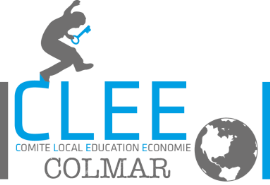 Compte rendu réunion du CLEE- Groupe de travail formation des enseignantsPrésents : E. Loesch,  S. Mercier, F.Weber, A. Leblond.Excusés:  C. Lamoureux, C. Denos.> Objectifs et intituléPermettre d’outiller les enseignants à l’accompagnement des élèves de leur établissement dans leur recherche d’apprentissage. Apports méthodologiques.Intitulé : « Accompagner les élèves dans leur recherche d’apprentissage ».> PublicCette formation est mise en place en direction :des référents apprentissage des collèges (Pfeffel, Molière et Berlioz),des enseignants volontaires, en particulier professeurs principaux (niveaux 3e, 2nde et terminale),des référents décrochage scolaires18 personnes maximum.> DateMardi 6 octobre 2020 après-midi.> OrganisationLes enseignants tourneront sur 3 ateliers, co-animés par 1 professionnel et un personnel EN.Atelier n°1 : connaissance de soi : comment clarifier le projet de l’élève, mieux connaître les besoins des élèves dans la recherche d’employeur.6 enseignantsAtelier n°2 : les outils (CV et Lettre de motivation).6 enseignantsAtelier n°3 : simulation d’entretien d’embauche.6 enseignants : 3 binômes.Chaque binôme passera un entretien avec un professionnel à tour de rôle.> Déroulement horaire13h30 : accueil13h45 : 1er atelier (50 min)14h45 : 2ème atelier (50 min)15h45 : 3ème atelier (50 min)16h45 : mise en commun, conclusion, distribution des outils17h00 : fin de la formation> Lieu5 salles sont nécessaires : 3 salles pour les simulations d’entretien et 2 salles pour les ateliers 1 et 2.Lieux suggérés : collège Molière ou dans l’idéal une entreprise : Vialis ?> Animateurs∙ices pressentis2 animateurs EN : Un∙e psychologue conseiller∙ère d’orientation pour l’atelier n°1Pascal LEROY ?Caroline DESNOS ?Gabriel SPENLEHAUER ?Recontacter : Sophie PAUTRAT (EDF) ?> Organisation administrativeMars 2020 : première demande à la DAFORJuin 2020 : invitation aux établissementsJuin 2020 : demande officielle à la DAFORDate de la prochaine réunion : 25 juin à 10h30 (suivie idéalement d’un déjeuner).OBJECTIF, PUBLIC et DATEORGANISATION